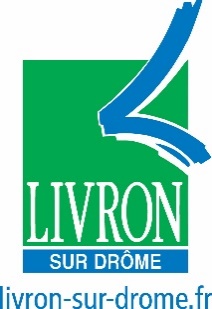 FICHE DE RENSEIGNEMENTS(Toutes les rubriques doivent être impérativement complétées)ASSOCIATION : 	SIGLE : 	N° RNA : 	N° SIRET : 	Adresse du siège social : 	 : 	 @ : 	Personne à contacter : 	Nombre d’adhérents : 	Livronnais : 	Autres communes : 	Président(e) : 	Vice-Président(e) : 	Trésorier(e) : 	Trésorier(e) adjoint(e) : 	Secrétaire : 	Secrétaire adjoint(e) : 	Membres du C.A. :	Date : 	Logo : Signature Président(e) : 